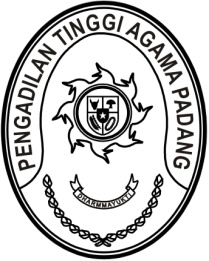 U R A I A N     T U G A SNomor : W3-A/    /KP.01.2/8/2023Yang bertanda tangan di bawah ini Sekretaris Pengadilan Tinggi Agama Padang, dengan ini menerangkan tentang uraian tugas:Nama	: YunaldiNIP	: 198005292012121003Pangkat/Golongan	: Pengatur / IIcJabatan	: Juru Sita PenggantiUnit Kerja	: Pengadilan Agama Batusangkar Kelas IBDengan uraian tugas sebagai berikut:Melaksanakan penyitaan atas perintah Ketua Pengadilan Agama dan dengan meneliti, melihat lokasi batas-batas tanah yang disita, beserta surat-suratnya yang sah apabila melaksanakan penyitaan;Mencatat register permohonan, Penyitaan barang bergerak dan tidak bergerak serta Eksekusi;Membuat berita acara penyitaan yang salinan resminya diserahkan kepada pihak-pihak yang berkepentingan antara lain Badan Pertanahan Negara;Menerima salinan gugatan/permohonan dari ketua Majelis untuk melaksanakan panggilan sidang dan pemberitahuan isi putusan kepada para pihak berperkaraMelaksanakan pemanggilan dan pemberitahun kepada para pihak berperkaraMenyampaikan pengumuman-pengumuman, teguran-teguran dan pemberitahuan isi putusanPadang, 2 Agustus  2023Sekretaris, H. Idris Latif, S.H., M.H.NIP. 197007021996031005